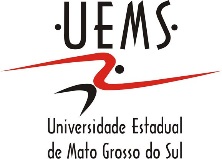 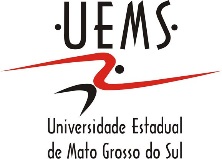 Nome:CPF:	RG:Endereço:Email:Celular:	Telefone Fixo:Nome:CPF:	RG:Endereço:Email:Celular:	Telefone Fixo:Nome:CPF:	RG:Endereço:Email:Celular:	Telefone Fixo:Requer matrícula nas seguintes disciplinas obrigatórias para o Curso de Pós-Graduaçãolato sensu em Direitos Humanos, da UEMS – Unidade Universitária de     Paranaíba, oferta 2022/2023. Requer matrícula nas seguintes disciplinas obrigatórias para o Curso de Pós-Graduaçãolato sensu em Direitos Humanos, da UEMS – Unidade Universitária de     Paranaíba, oferta 2022/2023. Requer matrícula nas seguintes disciplinas obrigatórias para o Curso de Pós-Graduaçãolato sensu em Direitos Humanos, da UEMS – Unidade Universitária de     Paranaíba, oferta 2022/2023. Disciplinas/ConteúdosCarga HoráriaCréditosMetodologia da pesquisa302Educação Inclusiva e Direitos Humanos302Didática e Metodologia do ensino superior302Fundamentos Sociológicos e Filosóficos dos Direitos Humanos302Teoria Geral e Direito Internacional dos Direitos Humanos302Políticas Públicas para os Direitos Humanos302Mecanismos processuais de defesa dos Direitos Humanos individuais e sociais302Meio Ambiente e Direitos Humanos302Direitos Humanos e a Constituição Brasileira de 1988302Tutela Penal dos Direitos Humanos302Direito Privado e Direitos Humanos302Seminários de Pesquisa302TOTAL36024Data:	/	/	Assinatura do(a) aluno(a)Data:	/	/	Assinatura do(a) aluno(a)Data:	/	/	Assinatura do(a) aluno(a)Coordenação do CursoData: :_	/	/		Assinatura sob carimboCoordenação do CursoData: :_	/	/		Assinatura sob carimboCoordenação do CursoData: :_	/	/		Assinatura sob carimboDiretoria de Registro Acadêmico 	DEFERIDA	/	/		Assinatura sob carimboDiretoria de Registro Acadêmico 	DEFERIDA	/	/		Assinatura sob carimboDiretoria de Registro Acadêmico 	DEFERIDA	/	/		Assinatura sob carimbo